RaportTygodniowyo sytuacji narynkach finansowychRynek walutowyRynek akcjiPoniedziałek, 23 marca 2015 rokuKurs USD/PLN – perspektywa długoterminowa, kurs z 20 marca 2015 roku = 3,8192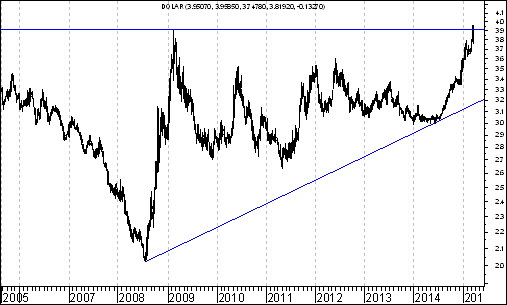 Kurs spadł poniżej bardzo ważnego oporu na poziomie 3,9130 zł. z lutego 2009 roku. W tej sytuacji można oczekiwać rozpoczęcia się fali spadków w kierunku linii trendu wzrostowego poprowadzonej przez dołki z lipca 2008 roku oraz czerwca 2014 roku, która aktualnie przebiega na poziomie 3,10. Kurs EUR/PLN – perspektywa długoterminowa, kurs z 20 marca 2015 roku = 4,1333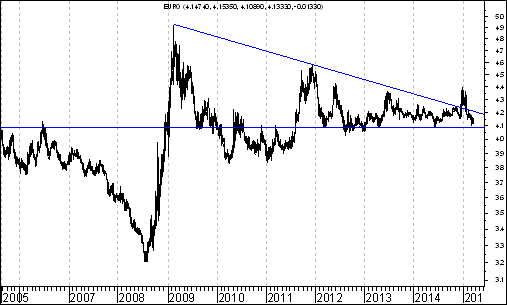 Aktywność strony podażowej doprowadziła do przebicia od góry spadkowej linii trendu poprowadzonej przez szczyty z lutego 2009 roku oraz grudnia 2011 roku. Bardzo ważnym poziomem oporu był poziom 4,3668 (szczyt z czerwca 2013 roku). Po dojściu do tego oporu już rozpoczęła się fala spadków w kierunku ważnego wsparcia, którym jest dołek z 6 czerwca 2014 roku przebiegający na poziomie  4,092.Wzrost popytu na polskie akcjePoprzedni tydzień był udany dla posiadaczy polskich akcji. Wzrost popytu odnotowano także w przypadku segmentu akcji spółek o największej kapitalizacji. W rezultacie pojawiła się szansa na realizację formacji podwójnego dna w przypadku indeksu WIG20. Jej wypełnienie oznaczałoby wzrost tego indeksu do 2 468,12 pkt., czyli o 2,5 %.WIG20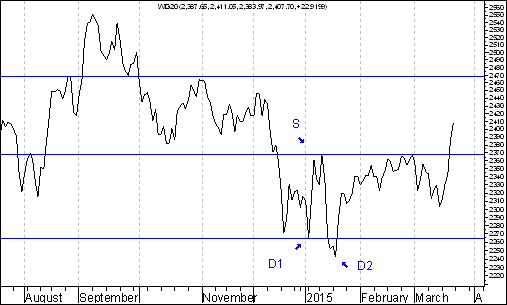 Co mogło by przyczyną wzrostu tego indeksu ? Sądzę, że napływ informacji z rynków zagranicznych. Nie chodzi w tym momencie nawet o wzrosty indeksów rynków dojrzałych a raczej o wzrosty indeksów rynków wschodzących (!): na przykład południowokoreańskiego indeksu KOSPI oraz brazylijskiego indeksu Bovespa. Na wykresie indeksu Bovespa także (podobnie jak w przypadku indeksu WIG20) mamy do czynienia z niewypełnioną formacją podwójnego dna. Jej wypełnienie oznaczałoby wzrost o 6,0 % do 55 092,75 pkt. BOVESPA 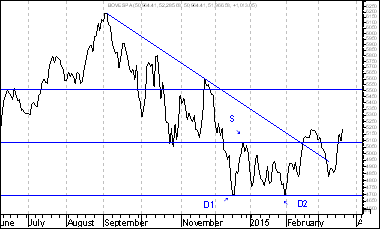 W pewnym stopniu do wzrostów indeksów rynków wschodzących (KOSPI, Bovespa oraz nasz WIG20) mogły przyczynić się zwyżki cen surowców, w tym zwłaszcza cen kontraktów terminowych na miedź.Ciekawy przypadek - BoryszewJuż po zakończeniu notowań piątkowych wyniki finansowe zaprezentowała spółka Boryszew. Boryszew znalazł się w rubryce ,,Wykres do przemyślenia” w dniu 15 września 2014 roku. Oto wybrane elementy rachunku wyników Boryszewa za 2013 oraz za 2014 rok (w tys. zł.)Warto przypomnieć, że na wykresie akcji spółki Boryszew doszło do wybicia z formacji podwójnego dna. Gdyby formacja ta miała się wypełnić powinno dojść do wzrostu kursu do 7 złotych i 94 groszy. BORYSZEW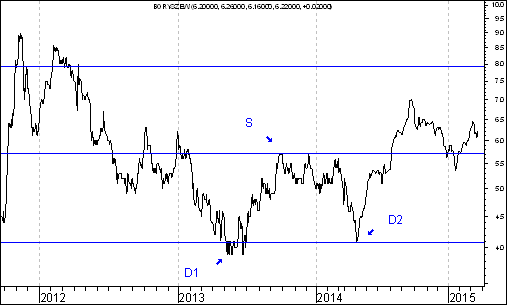 Co ciekawe, 20 marca 2015 roku zarząd podjął uchwałę w sprawie rekomendowania Zwyczajnemu Walnemu Zgromadzeniu Boryszew S.A. wypłaty dywidendy z zysku netto Spółki za 2014 rok w wysokości 10 (dziesięć) groszy na jedną akcję.Zobaczymy jaka będzie reakcja kursu akcji na podane informacje podczas sesji poniedziałkowej. Boryszew wchodzi w skład indeksu branży metalowej. Na wykresie tego indeksu doszło do wybicia z podwójnego dna, co zapowiada dalszy wzrost tego indeksu o co najmniej 5,5 %.INDKES BRANŻY METALOWEJ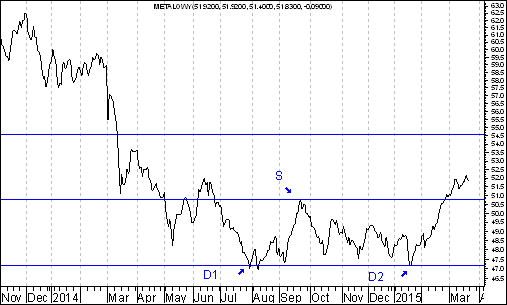 Wykres do przemyślenia – refleksje W pierwszym numerze ,,Raportu Tygodniowego” z 8 września 2014 roku pojawiły się wykresy akcji czterech spółek. Były to wykresy akcji następujących spółek: ImmobileLenaNetmedia RafakoKryterium pojawienia się wykresu akcji danej spółki w tej rubryce jest wybicie z formacji podwójnego dna. Na str. 5-8 przedstawiam listę 24 spółek wpisanych do rubryki ,,Wykres do przemyślenia”. Osoby znającą tą listę mogą listę tą pominąć i od razu przejść na stronę 8 (!!!)Tabela: Procentowa zmiana cen akcji czterech spółek, których akcje zostały wymienione w pierwszym numerze ,,Raportu Tygodniowego” z 8 września 2014 roku w rubryce ,,Wykres do przemyślenia” w okresie od 5 września do 20 marca 2015 roku oraz procentowa zmiana indeksu WIG 20 w tym okresie. Tabela: Procentowa zmiana ceny akcji spółki, której akcje zostały wymienione w drugim numerze ,,Raportu Tygodniowego” z 15 września 2014 roku w rubryce ,,Wykres do przemyślenia” w okresie od 12 września do 20 marca 2015 roku oraz procentowa zmiana indeksu WIG 20 w tym okresie. Tabela: Procentowa zmiana ceny akcji spółki, której akcje zostały umieszczone 16 września na stronie internetowej www.analizy-rynkowe.pl w rubryce  ,,Wykres do przemyślenia” w okresie od 15 września do 20 marca 2015 roku oraz procentowa zmiana indeksu WIG 20 w tym okresie. Tabela: Procentowa zmiana ceny akcji spółki, której akcje zostały wymienione w trzecim numerze ,,Raportu Tygodniowego” z 22 września 2014 roku w rubryce ,,Wykres do przemyślenia” w okresie od 19 września do 20 marca 2015 roku oraz procentowa zmiana indeksu WIG 20 w tym okresie. Tabela: Procentowa zmiana ceny akcji spółki, której akcje zostały umieszczone 25 września na stronie internetowej www.analizy-rynkowe.pl w rubryce  ,,Wykres do przemyślenia” w okresie od 24 września do 20 marca 2015 roku oraz procentowa zmiana indeksu WIG 20 w tym okresie. Tabela: Procentowa zmiana cen akcji trzech spółek, których akcje zostały wymienione w czwartym numerze ,,Raportu Tygodniowego” z 29 września 2014 roku w rubryce ,,Wykres do przemyślenia” w okresie od 30 września do 20 marca 2015 roku oraz procentowa zmiana indeksu WIG 20 w tym okresie. Tabela: Procentowa zmiana ceny akcji spółki, której akcje zostały wymienione w piątym numerze ,,Raportu Tygodniowego” z 6 października 2014 roku w rubryce ,,Wykres do przemyślenia” w okresie od 3 października do 20 marca 2015 roku oraz procentowa zmiana indeksu WIG 20 w tym okresie. Tabela: Procentowa zmiana ceny akcji spółki, której akcje zostały wymienione w szóstym numerze ,,Raportu Tygodniowego” z 20 października 2014 roku w rubryce ,,Wykres do przemyślenia” w okresie od 17 września do 20 marca 2015 roku oraz procentowa zmiana indeksu WIG 20 w tym okresie. Tabela: Procentowa zmiana ceny akcji spółki, której akcje zostały umieszczone 22 października na stronie internetowej www.analizy-rynkowe.pl w rubryce  ,,Wykres do przemyślenia” w okresie od 21 października do 20 marca 2015 roku oraz procentowa zmiana indeksu WIG 20 w tym okresie. Tabela: Procentowa zmiana ceny akcji spółki, której akcje zostały wymienione w siódmym numerze ,,Raportu Tygodniowego” z 27 października 2014 roku w rubryce ,,Wykres do przemyślenia” w okresie od 24 października 2014 roku do 20 marca 2015 roku oraz procentowa zmiana indeksu WIG 20 w tym okresie. Tabela: Procentowa zmiana ceny akcji spółki, której akcje zostały wymienione w numerze ,,Raportu Tygodniowego” z 3 listopada 2014 roku w rubryce ,,Wykres do przemyślenia” w okresie od 31 października 2014 roku do 20 marca 2015 roku oraz procentowa zmiana indeksu WIG 20 w tym okresie. Tabela: Procentowa zmiana ceny akcji spółki, której akcje zostały wymienione w numerze ,,Raportu Tygodniowego” z 1 grudnia 2014 roku w rubryce ,,Wykres do przemyślenia” w okresie od 28 listopada 2014 roku do 20 marca 2015 roku oraz procentowa zmiana indeksu WIG 20 w tym okresie. Tabela: Procentowa zmiana ceny akcji spółki, której akcje zostały umieszczone 2 grudnia na stronie internetowej www.analizy-rynkowe.pl w rubryce  ,,Wykres do przemyślenia” w okresie od 1 grudnia 2014 roku do 20 marca 2015 roku oraz procentowa zmiana indeksu WIG 20 w tym okresie. Tabela: Procentowa zmiana ceny akcji spółki, której akcje zostały wymienione w numerze ,,Raportu Tygodniowego” z 15 grudnia 2014 roku w rubryce ,,Wykres do przemyślenia” w okresie od 12 grudnia 2014 roku do 20 marca 2015 roku oraz procentowa zmiana indeksu WIG 20 w tym okresie. Tabela: Procentowa zmiana ceny akcji spółki, której akcje zostały umieszczone 2 stycznia 2015 roku na  stronie internetowej www.analizy-rynkowe.pl w rubryce  ,,Wykres do przemyślenia” w okresie od 1 do 20 marca 2015 roku oraz procentowa zmiana indeksu WIG 20 w tym okresie. Tabela: Procentowa zmiana ceny akcji spółki, której akcje zostały umieszczone 12 stycznia 2015 roku na  stronie internetowej www.analizy-rynkowe.pl w rubryce  ,,Wykres do przemyślenia” w okresie od 9 stycznia do 20 marca 2015 roku oraz procentowa zmiana indeksu WIG 20 w tym okresie. Tabela: Procentowa zmiana ceny akcji spółki, której akcje zostały umieszczone 30 stycznia 2015 roku na  stronie internetowej www.analizy-rynkowe.pl w rubryce  ,,Wykres do przemyślenia” w okresie od 29 stycznia do 20 marca 2015 roku oraz procentowa zmiana indeksu WIG 20 w tym okresie. Tabela: Procentowa zmiana ceny akcji spółki, której akcje zostały umieszczone 10 lutego 2015 roku na  stronie internetowej www.analizy-rynkowe.pl w rubryce  ,,Wykres do przemyślenia” w okresie od 9 do 20 marca 2015 roku oraz procentowa zmiana indeksu WIG 20 w tym okresie. Tabela: Procentowa zmiana ceny akcji spółki, której akcje zostały umieszczone 3 marca 2015 roku na  stronie internetowej www.analizy-rynkowe.pl w rubryce  ,,Wykres do przemyślenia” w okresie od 2 do 20 marca 2015 roku oraz procentowa zmiana indeksu WIG 20 w tym okresie. Warto zauważyć, że spośród 25 spółek, których akcje zakwalifikowane zostały do rubryki ,,Wykres do przemyślenia” (gdyż wybiły się już z formacji podwójnego dna) kursy akcji 17 spółek od momentu owego zakwalifikowania do tej rubryki do dnia 20 marca 2015 roku zachowywały się lepiej od indeksu WIG20 a 8 zachowywało się gorzej od indeksu WIG 20. PorównanieWykres: Średnia procentowa zmiana kursu akcji spółki po wprowadzeniu jej do rubryki ,,Wykres do przemyślenia” w okresie 3 pierwszych miesięcy po jej wprowadzeniu do tej rubryki wynosiła plus 7,5 % a średnia procentowa zmiana indeksu WIG20 wynosiła w tym okresie minus 5,0 % (obliczenia według stanu na 20 marca 2015 roku). Dane o procentowej zmianie kursu dla okresu 3-miesięcznego można było obliczyć dla akcji 20 spółek. Z powyższego porównania wynika, że wybicie kursu akcji spółki z formacji podwójnego dna będące niezbędnym kryterium kwalifikującym do wprowadzenie spółki do rubryki ,,Wykres do przemyślenia” sprzyja relatywnie mocnemu zachowaniu kursu akcji tej spółki już nawet w okresie pierwszych 3 miesięcy po wprowadzeniu spółki do tej rubryki.Wnioski końcoweKurs dolara amerykańskiego (w złotych) spadł poniżej bardzo ważnego oporu na poziomie 3,9130 zł. z lutego 2009 roku. W tej sytuacji można oczekiwać rozpoczęcia się fali spadków w kierunku linii trendu wzrostowego poprowadzonej przez dołki z lipca 2008 roku oraz czerwca 2014 roku, która aktualnie przebiega na poziomie 3,10. W przypadku kursu euro (w złotych) bardzo ważnym poziomem oporu jest poziom 4,3668 (szczyt z czerwca 2013 roku). Po dojściu do tego oporu już rozpoczęła się fala spadków w kierunku ważnego wsparcia, którym jest dołek z 6 czerwca 2014 roku przebiegający na poziomie  4,092.Z fundamentalnego punktu widzenia przewidywane w 2015 roku wzrosty indeksów giełdowych opisujących sytuację na polskim rynku akcji mogą być przejawem dyskontowania przez uczestników polskiego rynku akcji ożywienia gospodarczego w Polsce, które (zgodnie z np. prognozami analityków NBP, Instytutu Badań nad Gospodarką Rynkową, czy też np. banku inwestycyjnego Morgan Stanley) powinno nastąpić w 2016 roku (kiedy to zdaniem, wyżej wymienionych analityków można oczekiwać, wedle wyżej wymienionych prognoz przyspieszenia realnego wzrostu PKB.Na wykresie indeksu WIG 20 wciąż nie wypełniła się mała formacja podwójnego dna. W tej sytuacji można oczekiwać wzrostu tego indeksu o 2,5 %. Wzrost popytu na polskie akcje wynika m.in. z poprawy sytuacji na wschodzących rynkach akcji, w tym w Korei Południowej oraz w Brazylii. Po wybiciu z formacji podwójnego dna na wykresie indeksu Bovespa w Brazylii można tam oczekiwać wzrostu o 6,0 %. Po zakończeniu notowań piątkowych bardzo dobre wyniki finansowe za 2014 rok zaprezentował Boryszew. Zarząd podjął uchwałę w sprawie rekomendowania Zwyczajnemu Walnemu Zgromadzeniu Boryszew S.A. wypłaty dywidendy z zysku netto Spółki za 2014 rok w wysokości 10 (dziesięć) groszy na jedną akcję. Warto przypomnieć, że na wykresie akcji spółki Boryszew doszło do wybicia z formacji podwójnego dna. Gdyby formacja ta miała się wypełnić powinno dojść do wzrostu kursu do 7 złotych i 94 groszy, czyli o 27,7 %. Boryszew 15 września 2014 roku znalazł się w rubryce ,,Wykres do przemyślenia”.Opracował: Sławomir Kłusek, 23 marca 2015 r.Powyższy raport stanowi wyłącznie wyraz osobistych opinii autora. Treści zawarte na stronie internetowej www.analizy-rynkowe.pl nie stanowią "rekomendacji" w rozumieniu przepisów Rozporządzenia Ministra Finansów z dnia 19 października 2005 r. w sprawie informacji stanowiących rekomendacje dotyczące instrumentów finansowych, lub ich emitentów (Dz.U. z 2005 r. Nr 206, poz. 1715).Autor nie ponosi odpowiedzialności za jakiekolwiek decyzje inwestycyjne podjęte na podstawie treści zawartych na stronie internetowej www.analizy-rynkowe.plZmienna2013 rok2014 rokPrzychody4 836 2695 058 120Wynik operacyjny     88 294   210 355Wynik netto     54 954   155 950Instrument finansowyPoziom – 05.09.2014Poziom – 20.03.2015Zmiana (w %)Akcja spółki Immobile2,04 zł.2,20 zł.   +7,8 %Akcja spółki Lena3,99 zł. 4,83 zł.   +21,1 %Akcja spółki  Netmedia3,63 zł. 5,11 zł.   +40,8 %Akcja spółki Rafako4,25 zł. 6,42 zł.   +51,1 %Średnio   +30,2 %WIG 202 541,42 pkt. 2 407,70 pkt.  -5,3 %Instrument finansowyPoziom – 12.09.2014Poziom – 20.03.2015Zmiana (w %)Akcja spółki Boryszew6,50 zł.6,22 zł.   -4,3 %Średnio  -4,3 %WIG 202 497,38 pkt. 2 407,70 pkt.   -3,6 %Instrument finansowyPoziom – 15.09.2014Poziom – 20.03.2015Zmiana (w %)Akcja spółki Erbud26,50 zł.32,80 zł.  23,8 %Średnio 23,8 %WIG 202 489,77 pkt. 2 407,70 pkt. -3,3 %Instrument finansowyPoziom – 19.09.2014Poziom – 20.03.2015Zmiana (w %)Akcja spółki IF Capital1,32 zł.1,04 zł.-21,2 %Średnio-21,2 %WIG 202 497,38 pkt. 2 407,70 pkt.-3,6 %Instrument finansowyPoziom – 24.09.2014Poziom – 20.03.2015Zmiana (w %)Akcja spółki Capital Partners1,85 zł.2,99 zł.+61,6 %Średnio+61,6 %WIG 202 489,77 pkt. 2 407,70 pkt.-3,3 %Instrument finansowyPoziom – 26.09.2014Poziom – 20.03.2015Zmiana (w %)Akcja spółki Asseco Poland 45,64 zł. 57,28 zł.  +25,5 %Akcja spółki  CD Projekt16,59 zł. 18,32 zł.  +10,4%Akcja spółki Sygnity 17,60 zł.13,31 zł.- 24,4 %Średnio +3,9 %WIG 202484,02 pkt. 2 407,70 pkt.  -3,1 %Instrument finansowyPoziom – 03.10.2014Poziom – 20.03.2015Zmiana (w %)Akcja spółki Stalprodukt244,10 zł.461,00 zł.+88,9 %Średnio+88,9 %WIG 202 444,06 pkt. 2 407,70 pkt.  -1,5 %Instrument finansowyPoziom – 17.10.2014Poziom – 20.03.2015Zmiana (w %)Akcja spółki Tauron Polska Energia5,21 zł.4,74 zł.   -9,0 %Średnio   -9,0 %WIG 202 401,13 pkt. 2 407,70 pkt.    0,3 %Instrument finansowyPoziom – 21.10.2014Poziom – 20.03.2015Zmiana (w %)Akcja spółki Elektrotim 8,70 zł.11,03 zł.+ 26,8 %Akcja spółki Relpol6,93 zł. 6,85 zł.  - 1,2 %Średnio   + 12,8 %WIG 202 423,29,77 pkt. 2 407,70 pkt.  -0,6 % Instrument finansowyPoziom – 24.10.2014Poziom – 20.03.2015Zmiana (w %)Akcja spółki Tesgas 4,32 zł.3,90 zł.   -9,7%Średnio  -9,7 %WIG 202 401,13 pkt. 2 407,70 pkt.  -0,8 %Instrument finansowyPoziom – 31.10.2014Poziom – 20.03.2015Zmiana (w %)Akcja spółki Enea16,00 zł.16,60 zł.  +3,8 %Średnio +3,8 %WIG 202 463,68 pkt. 2 407,70 pkt.  -2,3 %Instrument finansowyPoziom – 28.11.2014Poziom – 20.03.2015Zmiana (w %)Akcja spółki Procad1,06 zł.1,49 zł.+40,6 %Średnio+40,6 %WIG 202 416,93 pkt. 2 407,70 pkt.-0,4 %Instrument finansowyPoziom – 01.12.2014Poziom – 20.03.2015Zmiana (w %)Akcja spółki PKO BP 37,65 zł.35,75 zł.-5,0 %Średnio-5,0 %WIG 202 417,11 pkt. 2 407,70 pkt.-0,4 %Instrument finansowyPoziom – 12.12.2014Poziom – 20.03.2015Zmiana (w %)Akcja spółki Mercor 8,14 zł.9,71 zł.   +19,3 %Średnio  +19,3 %WIG 202 360,00 pkt. 2 407,70 pkt.  2,0 %Instrument finansowyPoziom – 01.12.2014Poziom – 20.03.2015Zmiana (w %)Akcja spółki Comarch115,50 zł.124,80 zł.+8,1 %Średnio+8,1 %WIG 202 417,11 pkt. 2 407,70 pkt.+4,0 %Instrument finansowyPoziom – 09.01.2015Poziom – 20.03.2015Zmiana (w %)Akcja spółki Muza3,34 zł.3,28 zł.-1,8 %Średnio-1,8 %WIG 202 417,11 pkt. 2 407,70 pkt.+3,1 %Instrument finansowyPoziom – 29.01.2015Poziom – 20.03.2015Zmiana (w %)Akcja spółki Lubawa1,11 zł.1,32 zł.+18,9 %Średnio+18,9 %WIG 202 417,11 pkt. 2 407,70 pkt. +2,9  %Instrument finansowyPoziom – 29.01.2015Poziom – 20.03.2015Zmiana (w %)Akcja spółki Atrem4,50 zł.4,85 zł.+7,8 %Średnio+7,8 %WIG 202 417,11 pkt. 2 407,70 pkt.+2,9 %Instrument finansowyPoziom – 02.03.2015Poziom – 20.03.2015Zmiana (w %)Akcja spółki Mostostal Warszawa7,57 zł.10,18 zł.+34,5 %Średnio+34,5 %WIG 202 417,11 pkt. 2 407,70 pkt.+2,1 %